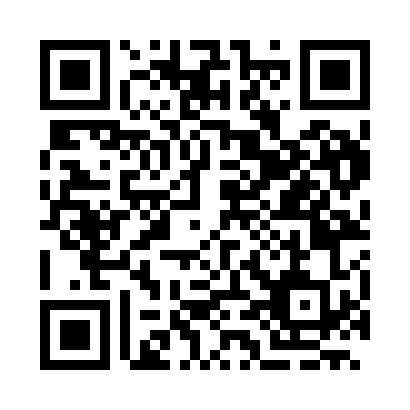 Prayer times for Kavlak, BulgariaMon 1 Apr 2024 - Tue 30 Apr 2024High Latitude Method: Angle Based RulePrayer Calculation Method: Muslim World LeagueAsar Calculation Method: HanafiPrayer times provided by https://www.salahtimes.comDateDayFajrSunriseDhuhrAsrMaghribIsha1Mon5:196:571:195:497:429:152Tue5:176:551:195:507:449:163Wed5:156:541:195:517:459:184Thu5:136:521:195:517:469:195Fri5:116:501:185:527:479:216Sat5:096:481:185:537:489:227Sun5:076:471:185:547:499:248Mon5:056:451:175:547:519:259Tue5:026:431:175:557:529:2710Wed5:006:421:175:567:539:2811Thu4:586:401:175:577:549:3012Fri4:566:381:165:587:559:3113Sat4:546:371:165:587:579:3314Sun4:526:351:165:597:589:3415Mon4:506:331:166:007:599:3616Tue4:486:321:156:008:009:3717Wed4:466:301:156:018:019:3918Thu4:446:281:156:028:029:4119Fri4:426:271:156:038:049:4220Sat4:406:251:156:038:059:4421Sun4:376:241:146:048:069:4522Mon4:356:221:146:058:079:4723Tue4:336:201:146:068:089:4924Wed4:316:191:146:068:099:5025Thu4:296:171:146:078:109:5226Fri4:276:161:136:088:129:5427Sat4:256:141:136:088:139:5528Sun4:236:131:136:098:149:5729Mon4:216:121:136:108:159:5930Tue4:196:101:136:108:1610:00